DRUK NR 89								- projekt -UCHWAŁA NR ......................RADY GMINY CZARNA DĄBRÓWKAz dnia .......................w sprawie: przystąpienia do sporządzenia zmiany miejscowego planu zagospodarowania przestrzennego dla obszaru obejmującego teren działki nr 628 położonej                    w obrębie Jasień, gmina Czarna Dąbrówka.Na podstawie art. 18 ust. 2 pkt 15 ustawy z dnia 8 marca 1990 r. o samorządzie gminnym (tekst jedn. Dz. U. z 2018 r. poz. 994 z późn. zm.) oraz art. 14 ust. 1 ustawy z dnia 27 marca 2003 r.              o planowaniu i zagospodarowaniu przestrzennym (tekst jedn. Dz. U. z 2018 r. poz. 1945                            z późn. zm.) Rada Gminy Czarna Dąbrówka uchwala, co następuje:§ 1. 1. Przystępuje się do zmiany miejscowego planu zagospodarowania przestrzennego                         dla obszaru obejmującego teren działki nr 628 położonej w obrębie Jasień, gmina Czarna Dąbrówka.2. Granice obszaru objętego zmianą miejscowego planu zagospodarowania przestrzennego wyznaczają granice działki wskazanych w § 1 ust. 1.3. Granice obszaru objętego zmianą planu oznaczono na mapie, stanowiącej załącznik graficzny do niniejszej uchwały.§ 2. Wykonanie uchwały powierza się Wójtowi Gminy Czarna Dąbrówka.§ 3. Uchwała wchodzi w życie z dniem podjęcia.Załącznik do uchwały Nr ............................RADY GMINY CZARNA DĄBRÓWKAz dnia ....................................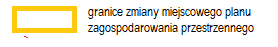 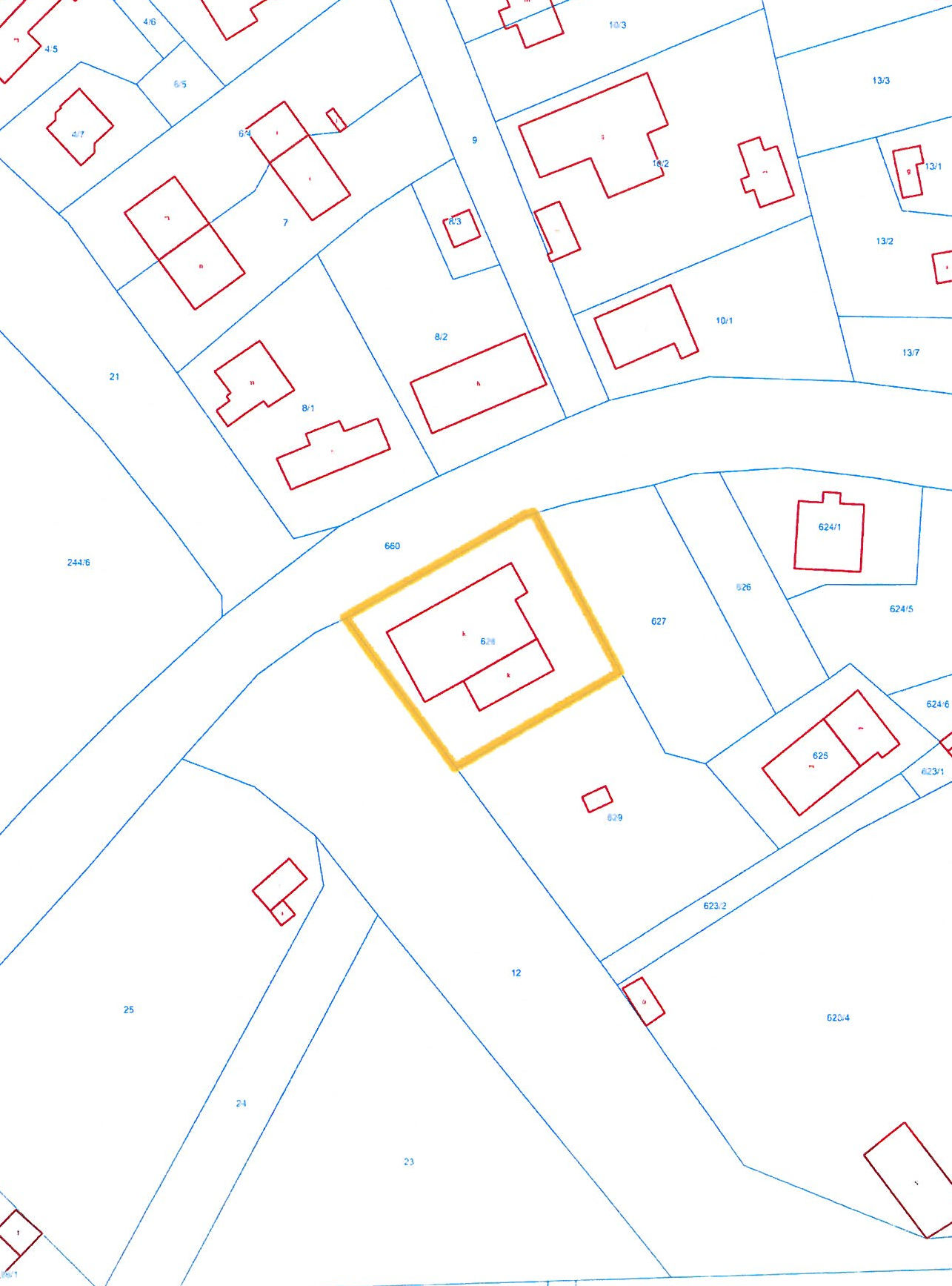 UZASADNIENIE- do projektu Uchwały-w sprawie: przystąpienia do sporządzenia zmiany miejscowego planu zagospodarowania przestrzennego dla obszaru obejmującego teren działki nr 628 położonej w obrębie Jasień, gmina Czarna Dąbrówka.Obszar objęty zmianą miejscowego planu zagospodarowania przestrzennego stanowi teren działki oznaczony ewidencyjnie nr 628 położonej w obrębie Jasień, gmina Czarna Dąbrówka.Powierzchnia zmiany planu dotyczy 0,1198 ha.Działki dla których przystępuje się do zmiany planu stanowi własność Gminy Czarna Dąbrówka (WDK w miejscowości Jasień)Obszar objęty jest obowiązującym miejscowym planem zagospodarowania przestrzennego, który został przyjęty uchwałą Rady Gminy Czarna Dąbrówka nr XXXIV/287/06 z dnia                         25 maja 2006 r., opublikowaną w Dzienniku Urzędowym Województwa Pomorskiego                           z 2006 r., Nr 6, poz. 189.Zgodnie z obowiązującym obecnie planem teren ten oznaczony jest jako:053 UP [Przeznaczenie terenu: UP. Teren usług użyteczności publicznej]Planowana zmian ma umożliwić realizację założeń pozwalających na dostosowanie obiektu do potrzeb lokalnej społeczności.